Проєкт  О.Колбун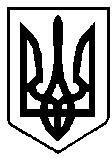 					      УКРАЇНА                                  ВАРАСЬКА МІСЬКА РАДА     РІВНЕНСЬКОЇ ОБЛАСТІВИКОНАВЧИЙ КОМІТЕТР І Ш Е Н Н Я                             25 травня 2021 року	                                                           № 195Про введення в дію рішення конкурсної комісії щодо визначення переможця конкурсу на надання послуг з вивезення твердих побутових відходів на території Вараської міської територіальної громади 	З метою повного збирання, безперебійного і своєчасного видалення твердих побутових відходів на території Вараської міської територіальної громади, відповідно до статті 35-1 Закону України  «Про відходи», Закону України  «Про  житлово-комунальні  послуги», пунктів 30, 31 Порядку проведення конкурсу на надання послуг з вивезення побутових відходів, затвердженого постановою Кабінету Міністрів України від 16.11.2011 №1173, рішення Вараської міської ради від 03.04.2020 № 1717 «Про надання послуг з вивезення побутових відходів на території Вараської міської об’єднаної територіальної громади», протоколу №1 від 21.05.2021 засідання конкурсної комісії для проведення конкурсу на надання послуг з вивезення твердих побутових відходів на території Вараської міської територіальної громади, керуючись підпунктом 6 пункту «а» частини першої статті 30 Закону України «Про місцеве  самоврядування в Україні»,  виконавчий комітет Вараської міської радиВ И Р І Ш И В :1. Ввести в дію рішення конкурсної комісії щодо визначення переможця конкурсу на надання послуг з вивезення твердих побутових відходів на територіях Вараської міської територіальної громади, межі яких були визначені умовами конкурсної документації та наведені в додатку, а саме:визначити комунальне підприємство «Управляюча компанія «Житлокомунсервіс» Вараської міської ради переможцем конкурсу на надання послуг з вивезення твердих побутових відходів на територіях №2 (об’єкт конкурсу (лот) №1) та №3 (об’єкт конкурсу (лот) №2) Вараської міської територіальної громади строком на п’ять років.2. Уповноважити міського голову О.Мензула на укладання з переможцем конкурсу договору на надання послуг з вивезення твердих побутових відходів на відповідних територіях Вараської міської територіальної громади від імені виконавчого комітету.3. Комунальному підприємству «Управляюча компанія «Житлокомунсервіс» Вараської міської ради укласти договори про надання послуги з вивезення твердих побутових відходів зі споживачами цієї послуги на відповідних територіях згідно з  Правилами надання послуг з поводження з побутовими відходами, затвердженими постановою Кабінету міністрів України від 10.12.2008 року №1070.4. Контроль за виконанням цього рішення покласти на заступника міського голови Ігоря Воскобойника.Міський голова                                                          Олександр МЕНЗУЛ